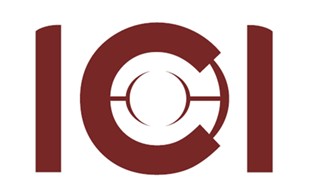 8th IARP WS RISE’2017’ Registration Form  18-19 May 2017Event Venue :International CBRNE Institute Rue de Sart-Dames-Avelines 8a6210 Frasnes-lez-Gosselies, Les Bons Villers, Belgium Tel: +32 (0)71 820840 / Fax: +32 (0)71 810635Full Name: ……………………………………………………………………………………………………………. Affiliation: ……………………………………………………………………………………………………………. Address: ……………………………………………………………………………………………………………….…………………………………………………………………………………………………………………………….. Email: …………………………………………………………………………………………………………………. Mobile Tel: ……………………………………………………………………………………………………………Please return the completed (including the next page) form to: yves.dubucq@ici-belgium.be; cc yvan.baudoin@skynet.beHotel and Transport information: please mention ICIHotel Charleroi Airport	Hotel Aero 44Chaussée de Courcelles 115, 6041 Gosselies.	Rue Louis Blériot 4, 6041 GosseliesTel: +32 (0)71 250050	Tel: +32 (0)71 313211www.hotelcharleroiairport.be	www.aero44hotel.comTaxis & TransportAn airport (Charleroi) shuttle bus can be booked with the Hotel Charleroi Airport Carolo taxis: +32 (0)71 323232 or 0800 32327Taxi Virginie: Tel: +32 49+4 373751          REGISTRATION  CONT’DIBAN: BE07 0688 9820 4566	  BIC: GKCCBEBB		COMMUNICATION: RISE’2017*The fees include all coffee breaks, lunches and  proceedingsIf partner of a FP7/HORIZON 2020  project, specify the acronym)If member of a society/association, specify tooPROJECT: UVS:CLAWAR:ICI:S€D:If author, co-author , specify the PROPOSED TITLE If You want to exhibit some system, equipment, specify your needs (indoor, outdoor space, etc)REGISTRATION FEES*Exhibitors (per company except sponsors)Members of CLAWAR, ICI, S€D, UVSEU-HORIZON Project PartnerOtherStudents, Seniors€ 100 □€ 30 □€ 50 □€ 100 □€ 30 □